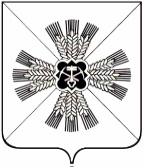 КЕМЕРОВСКАЯ ОБЛАСТЬАДМИНИСТРАЦИЯ ПРОМЫШЛЕННОВСКОГО МУНИЦИПАЛЬНОГО РАЙОНАПОСТАНОВЛЕНИЕот «16 »августа 2018     г. №__889-П__                пгт. ПромышленнаяО внесении изменений в постановление администрации Промышленновского муниципального района от 13.09.2017 № 1033-П               «О создании антитеррористической комиссии Промышленновского муниципального района» (в редакции постановления от 30.07.2018         № 805-П)В связи с кадровыми изменениями: 						1. Внести следующие изменения в постановление администрации Промышленновского муниципального района от 13.09.2017 № 1033-П               «О создании антитеррористической комиссии Промышленновского муниципального района» (в редакции постановления от 30.07.2018 № 805-П):1.1. состав антитеррористической комиссии Промышленновского муниципального района изложить в редакции  согласно приложению к данному постановлению.2.	Постановление подлежит обнародованию на официальном сайте администрации Промышленновского муниципального района.3.	Контроль за исполнением настоящего постановления возложить на первого заместителя главы Промышленновского муниципального района                          В.Е. Сереброва.4.	 Постановление вступает в силу со дня подписания.Исп. А.В. БражниковаТел. 72005                                                             ПРИЛОЖЕНИЕ                                                              к постановлению                                                               администрации Промышленновского                                                              муниципального района                                                                            от   16.08.2018     № 889-П      1      СОСТАВантитеррористической комиссии Промышленновского муниципального района                Первый заместитель главыПромышленновского муниципального района                        В.Е. СеребровГлаваПромышленновского муниципального районаД.П. ИльинПредседатель комиссииПредседатель комиссииИльин Денис Павлович- глава Промышленновского муниципального районаЗаместитель председателяЗаместитель председателяСеребров Виктор Ефремович- первый заместитель главы Промышленновского муниципального районаУрманов Евгений Рауфович- начальник Отдела МВД России по Промышленновскому району(по согласованию)Федарюк Сергей Анатольевич- заместитель главы Промышленновского муниципального районаСекретарь комиссииСекретарь комиссииБражникова Анастасия Владимировна- главный специалист отдела ГО, ЧС и мобилизационной подготовки администрации Промышленновского муниципального районаЧлены комиссииЧлены комиссииИгина Ольга Альфредовна- заместитель главы Промышленновского муниципального района Крюков Олег Борисович- и.о. начальника Управления сельского хозяйства администрации Промышленновского муниципального районаОвсянникова Ирина  Алексеевна- и.о. начальника финансового управления по Промышленновскому району (по согласованию)Малышев Николай Григорьевич- начальник Управления по жизнеобеспечению и строительству администрации Промышленновского муниципального районаГордеев Михаил Сергеевич- главный врач ГБУЗ КО «Промышленновская районная больница» Суханов Иван Владимирович- начальник ФГКУ «20 отряд ФПС по Кемеровской области» (по согласованию)Черданцев Эрик Юрьевич- начальник Территориального отдела Управления Федеральной службы по надзору в сфере защиты прав потребителей и благополучия человека по Кемеровской области в Крапивинском и Промышленновском районах (по согласованию)Стрельников Константин Николаевич- начальник ЛТЦ (Промышленновский район) Ленинск-Кузнецкого ЦТ ПАО «Ростелеком» (по согласованию)Савченко Марина Алексеевна- врио начальника ЛПП на станции Промышленная ЛО МВД России на ст. Белово (по согласованию)Жердева Оксана Валерьевна- начальник железнодорожной станции Промышленная  Западно - Сибирской дирекции управления движением филиала ОАО «РЖД» (по согласованию)Лубягина Марина Александровна- директор Промышленновского ГПАТП Кемеровской областиЩукина Наталья Владимировна - начальник филиала Промышленновской автостанции ГУ «Кузбасспассажироавтотранс»(по согласованию)